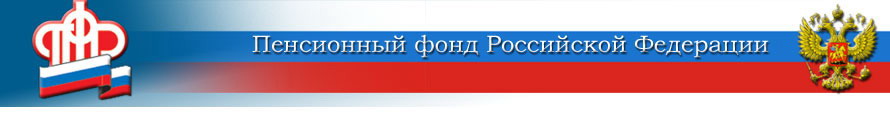 ГОСУДАРСТВЕННОЕ УЧРЕЖДЕНИЕ –ОТДЕЛЕНИЕ ПЕНСИОННОГО ФОНДА РОССИЙСКОЙ ФЕДЕРАЦИИПО ЯРОСЛАВСКОЙ ОБЛАСТИНа сайте Пенсионного фонда России работает голосовой ассистент для слабовидящих гражданНа сайте Пенсионного фонда России работает голосовой ассистент – функция, которая позволяет озвучивать размещенную на ресурсе текстовую информацию. Все публикуемые материалы ПФР можно не только читать, но и прослушивать. Это особенно важно для людей со слабым зрением и тех, кому сложно воспринимать текст с экрана электронного устройства.Чтобы озвучить текст на сайте, необходимо открыть меню «Для слабовидящих» в верхней части страницы, выделить мышкой текстовый фрагмент и нажать кнопку «воспроизвести» (►). После этого текст будет озвучен. Ассистент позволяет приостанавливать воспроизведение и заново проигрывать выделенный текст.Для озвучки информации на сайте ПФР используется прогрессивная технология обработки и воспроизведения данных, которая по качеству превосходит большинство существующих аналогов. В ней минимизированы такие неприятные особенности электронной диктовки текста, как резкие переходы между словами или смена тембра, неестественные интонации и произношение слов, часто встречающиеся в работе голосовых ассистентов.Следует отметить, что в некоторых случаях установленный на компьютере браузер или антивирус могут блокировать работу голосового ассистента. Чтобы исключить возможность блокировки, необходимо правильно выставить настройки браузера и антивируса, например, отключить блокировку всплывающих окон для сайта Пенсионного фонда.Пенсионный фонд стал первым российским госучреждением, запустившим сервис голосового ассистента на своем сайте.Пресс-служба Отделения ПФРпо Ярославской области150049 г. Ярославль,проезд Ухтомского, д. 5Пресс-служба: (4852) 59 01 28Факс: (4852) 59 02 82E-mail: smi@086.pfr.ru